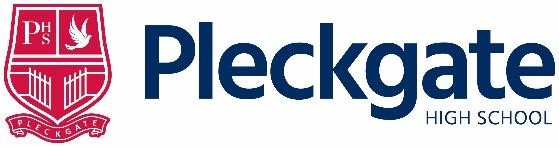 GOVERNOR PECUNIARY INTERESTS  2018/2019  September 2018 NAME NAME OF BUSINESS NATURE OF BUSINESS NATURE OF INTEREST DATE OF APPOINTMENT OR ACQUISITION DATE OF CESSATION OF INTEREST DATE OF ENTRY Hussain Hassan Tauheedul Islam Boys School Education Assistant Principal 01/09/15 September 2018 Mike Chester Thwaites Brewery Brewery Business Analysis Manager 2015 September 2018 Daniel Lord Ryddings School Education Teacher 2017 September 2018 Jonathan Georgy Education Partnership Trust Education Chief Financial Officer 2018 September 2018 Shabnum Makba Roe Lee Primary School Education Teacher December 2013 September 2018 Sharon Roscoe St Barnabas & St Pauls CE Primary School The Heights, Blackburn Eden School Pleckgate High School  Coal Clough Academy Education Partnership Trust Education  Education AP Education AP Education  Education  Education  Governor Governor Governor Governor  Governor  Chief Executive 2008 2013 2014 2015 2016 2012 September 2018 Des Callaghan St Bede’s RC High School The Heights, Blackburn Eden School Pleckgate High School Coal Clough Academy Education Partnership Trust Education  Education Education Education Education Education Headteacher Governor Governor Governor Governor Governor 1997 2013 2014 2016 2015 2012 September 2018 